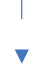 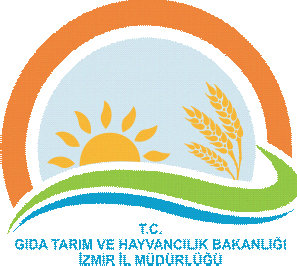 İŞ AKIŞ ŞEMASIBİRİM:TEKİRDAĞ İL GIDA TARIM VE HAYVANCILIK MÜDÜRLÜĞÜ / GIDA VE YEM ŞUBE MÜDÜRLÜĞÜŞEMA NO:GTHB.59.İLM.KYS.49ŞEMA ADI:İADE ALINMAYAN ETİKET NUMUNESİ VE ŞAHİT NUMUNELERİN İMHASI İŞ AKIŞ ŞEMASI